РОССИЙСКАЯ ФЕДЕРАЦИЯКАРАЧАЕВО-ЧЕРКЕССКАЯ РЕСПУБЛИКАУСТЬ-ДЖЕГУТИНСКИЙ МУНИЦИПАЛЬНЫЙ РАЙОНМУНИЦИПАЛЬНОЕ БЮДЖЕТНОЕ ОБЩЕОБРАЗОВАТЕЛЬНОЕ УЧРЕЖДЕНИЕ«СРЕДНЯЯ ОБЩЕОБРАЗОВАТЕЛЬНАЯ ШКОЛА №5г. УСТЬ-ДЖЕГУТЫ»________________________________________________________________________________________________________________________________________________________________369301,  КЧР, Усть-Джегутинский муниципальный район, г. Усть-Джегутаул. Балахонова, д.13, тел./факс (87875) 7-44-08e-mail: MOUShkola5@yandex.ruсайт:  https://moushkola5.kchrschool.ru/ВЫПИСКА ИЗ ПРИКАЗА     07.04.2022г.                                                                                                       № 76г. Усть-Джегута«Об обеспечении комплексной безопасности воспитанников в оздоровительном лагере»  Во исполнение Постановления Правительства Карачаево-Черкесской Республики от 25.02.2019 № 59 «Об обеспечении отдыха, оздоровления и занятости детей в Карачаево-Черкесской Республике» и в целях обеспечения отдыха, оздоровления и досуга детей в каникулярный период 2022 года, на основании  приказа Министерства образования и науки  Карачаево-Черкесской  Республики от 24.03.2022 г. № 262/1 «Об обеспечении комплексной безопасности в школьных лагерях дневного пребывания Карачаево-Черкесской Республики» и  в целях обеспечения комплексной безопасности в оздоровительных лагерях Усть-Джегутинского муниципального районаПРИКАЗЫВАЮ:1. Назначить ответственной начальника пришкольного лагеря, Кубанову Ельвиру Халисовну, за комплексную безопасность в пришкольном лагере1.1. Принять необходимые меры по обеспечению охраны жизни  и здоровья детей и подростков. Установить контроль над организацией работы пришкольных лагерей.1.2. Не допускать в летний период выход учащихся и работников лагерей в походы, а так же выезд на экскурсии в лесную зону, эколого-краеведческие экспедиции без прививки против клещевого энцефалита.2. Завхозу школы Айбазову Тохтару Умаровичу: 2.1.Обеспечить первичными средствами пожаротушения места пребывания детей; 2.2.Запретить проведение ремонтных работ в учреждении, где размещается оздоровительный лагерь, на период пребывания в них детей.3.Начальнику летнего оздоровительного учреждения:3.1. Не допускать к работе в летние оздоровительные учреждения персонал, не прошедший необходимых медицинских обследований.3.2. Организовать проведение инструктажей и обучение сотрудников летнего лагеря  по вопросам гигиенической подготовки, пожарной безопасности, техники безопасности, правилам охраны жизни и здоровья детей и подростков с приглашением специалистов, которые должны быть зафиксированы в соответствующих журналах. 3.3. Включить в план работы пришкольного лагеря тренинги по предупреждению пожаров от детской шалости, инструктажи по безопасности на воде, во время походов и экскурсий, во время перевозок детей на транспорте.3.4. Организовать питьевой режим в соответствии с требованием СанПиН в оздоровительном лагере, обеспечить детей бутилированной водой и одноразовыми стаканчиками.3.5. Проинформировать Управление образования администрации Усть-Джегутинского муниципального района об исполнении данного приказа перед началом работы пришкольного лагеря. 4.Контроль над исполнением настоящего приказа оставляю за собой.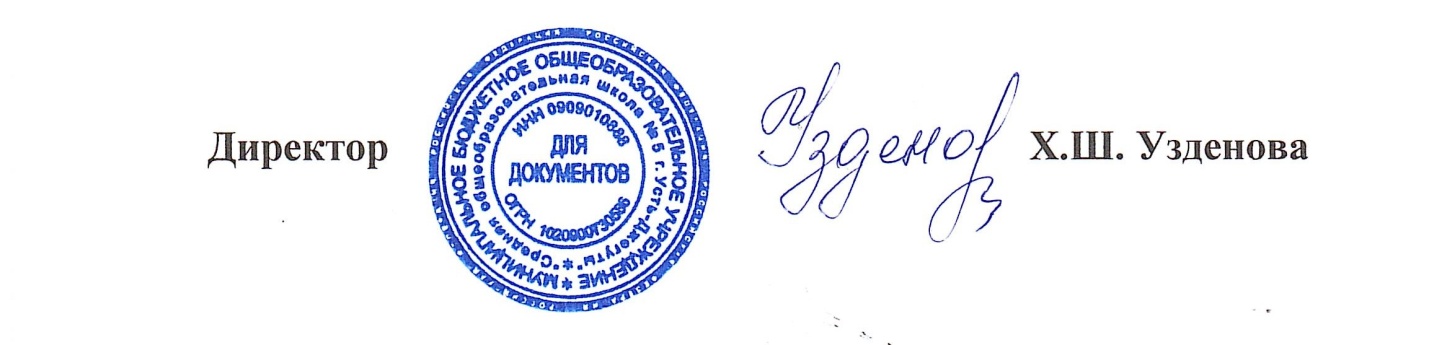 